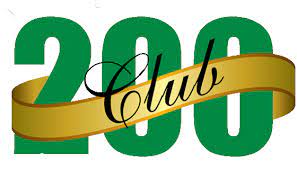 The St Michael’s 200 ClubOur medieval village church is a wonderful and much loved resource based in the heart of the village. Used for generations, it is a focal point for worship, celebrations, weddings, baptisms and funerals.Although the Parish Council generously gives £500 towards maintaining the churchyard, the church receives no other outside funding or grants of any sort towards insuring, maintaining and keeping the church open for everyone to enjoy. The 200 club will work like a simple lottery and will be a major source of income to help support the church after two very fallow years due to the pandemic. By joining the club not only do you get to support the church, but you have a ‘bit of a flutter’ whilst doing it!So how does it work? Very simply, the 200 Club works by asking around 200 people to enter the draw for just £1 per month (paid annually at £12 per year) You fill in the membership form, with the options to pay your annual subscription by standing order, cash or cheque (you must be aged 18 years or over). We suggest Standing Order as the most convenient method. One subscription buys one membership number, which we will allocate. This is then valid for 12 months, and you are automatically entered into the draw, which takes place on the 3rd  Sunday of every month after the church service. Winners will be notified via email and the results posted on the church noticeboard. You can buy more than one subscription if you like ~ up to a maximum of 4 per household.The prize money is  £25 for a first prize win, £15 for a second and £10 for third, except in December when the prizes rise to £50, £30, and £20 respectively.  The prize money will be £650 a year with the remaining funds going towards St Michael’s to help with day-to-day costs.So what’s to lose?! Why not sign up to day and help support our historic 900-year old church in the centre of our village.Your DetailsFirst Name …………………………………………………Last Name …………………………………………………Email  ………………………………………………………..Phone Number  ………………………………………….Your Address including Post Code ………………………………………………………………………………………………………………………………………………………………………………………………………………Your MembershipNo of Memberships (you can apply for more than one membership to increase your chances of winning up to a limit of 4 per household)…………………Total Cost (£12 per membership)  £  …….    Preferred method of paymentPlease tell us how you would like to pay. The preferred method is by Bank Transfer and we’ll send account details when your membership is confirmed. Circle preferred method of payment.Bank TransferChequeCashComplete your applicationI hereby confirm that I understand and agree the rules of the200 Club. I agree a minimum membership of 12 months and my membership continuing until such time that I notify the PCC in writing of my intention to cancel my subscription. I am happy for the church to use my email address to inform me of activities happening in St Michael’s, Compton Martin.Signed …………………………………….200 Club RulesThe objective of the 200 Club is to raise money for St Michael’s       Church, Compton Martin.The 200 Club will start in September 2022.The 200 Club will be operated under The Lotteries and Amusement Act 1976, Section 4, Private Lotteries. The promoter will be the Treasurer of the PCC of St Michael’s Church.The PCC of St Michael’s Church reserves the right to amend the rules of the 200 Club from time to time, as may be necessary. A copy of the current rules will be available from the Treasurer, on the Church notice board and on the church website All profits made by the 200 Club will be used to support the running of St Michael’s Church.The 200 Club will be limited to 200 members over the age of 18 years.The subscription will be  £12 per year, payable by Standing order on the first of the month. If paying by cheque, the cheque must be received by 1st September. If paying by cash, the cash must be received by 1st September.On receipt of a single annual payment or a Standing Order form, the applicant will be allocated a Draw Number. For each additional £12 paid annually, an additional Draw Number will be allocated up to a maximum of 4 per household.7.  The monthly draw will take place on the 4th Sunday of each month, at the end of the church service. Winners will be notified via email. A full list of winners will be posted on the Church notice board.8. A register will be kept of all members and prize monies 	paid.9. In the event of smaller or greater numbers of members,	the PCC can amend the membership and prizes 	accordingly.10.Participants must agree to a minimum membership of 	12 months. After 12 months the participants can cancel 	their membership by notifying the PCC in writing of 	their intention to cancel their subscription.